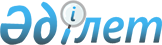 Об утверждении Правил проведения экспертизы качества хлопка-волокна и выдачи паспорта качества хлопка-волокна
					
			Утративший силу
			
			
		
					Приказ Министра сельского хозяйства Республики Казахстан от 8 июля 2015 года № 4-1/618. Зарегистрирован в Министерстве юстиции Республики Казахстан 2 сентября 2015 год № 12009. Утратил силу приказом Министра сельского хозяйства Республики Казахстан от 16 февраля 2021 года № 44.
      Сноска. Утратил силу приказом Министра сельского хозяйства РК от 16.02.2021 № 44 (вводится в действие с 01.01.2022).
      В соответствии с подпунктом 18) статьи 7 Закона Республики Казахстан от 21 июля 2007 года "О развитии хлопковой отрасли", ПРИКАЗЫВАЮ:
      1. Утвердить прилагаемые Правила проведения экспертизы качества хлопка-волокна и выдачи паспорта качества хлопка-волокна. 
      2. Департаменту производства и переработки растениеводческой продукции и фитосанитарной безопасности Министерства сельского хозяйства Республики Казахстан в установленном законодательством порядке обеспечить: 
      1) государственную регистрацию настоящего приказа в Министерстве юстиции Республики Казахстан;
      2) в течение десяти календарных дней после государственной регистрации настоящего приказа в Министерстве юстиции Республики Казахстан направление его копии на официальное опубликование в периодические печатные издания и в информационно-правовую систему "Әділет";
      3) размещение настоящего приказа на интернет-ресурсе Министерства сельского хозяйства Республики Казахстан и интранет-портале государственных органов.
      3. Контроль за исполнением настоящего приказа возложить на курирующего вице-министра сельского хозяйства Республики Казахстан.
      4. Настоящий приказ вводится в действие по истечении десяти календарных дней после дня его первого официального опубликования.
      "СОГЛАСОВАН"   
      Министр национальной экономики   
      Республики Казахстан   
      ______________ Е. Досаев   
      4 августа 2015 года Правила проведения экспертизы качества хлопка-волокна и выдачи паспорта качества хлопка-волокна
      Сноска. Правила - в редакции приказа Министра сельского хозяйства РК от 12.10.2020 № 314 (вводится в действие по истечении двадцати одного календарного дня после дня его первого официального опубликования). Глава 1. Общие положения
      1. Настоящие Правила проведения экспертизы качества хлопка-волокна и выдачи паспорта качества хлопка-волокна (далее – Правила) разработаны в соответствии с подпунктом 18) статьи 7 Закона Республики Казахстан от 21 июля 2007 года "О развитии хлопковой отрасли" (далее – Закон) и определяют порядок проведения экспертизы качества хлопка-волокна и выдачи паспорта качества хлопка-волокна. 
      2. В настоящих Правилах используются следующие основные понятия:
      1) классерский метод – ручная оценка хлопка-волокна по сорту, классу и штапельной длине, осуществляемая экспертом по хлопку (классером); 
      2) владелец хлопка-волокна – физическое или юридическое лицо, имеющее на праве собственности хлопок-волокно; 
      3) качество хлопка-волокна – совокупность потребительских свойств хлопка-волокна, определяющих соответствие требованиям документов по стандартизации; 
      4) стандартные образцы внешнего вида хлопка-волокна – образцы, представляющие собой совокупность качественных характеристик хлопка-волокна по цвету, наличию пятен, структуре и засоренности, типичных для конкретного сорта и класса хлопка-волокна, утвержденные или допущенные к применению в Республике Казахстан в установленном порядке.
      3. Экспертизу качества хлопка-волокна осуществляют аккредитованные испытательные лаборатории (центры), прошедшие аккредитацию в соответствии с Законом Республики Казахстан от 5 июля 2014 года "Об аккредитации в области оценки соответствия" (далее – лаборатория (центр)). Глава 2. Порядок проведения экспертизы качества хлопка-волокна
      4. Экспертиза качества хлопка-волокна осуществляется лабораториями (центрами) по каждой кипе хлопка-волокна (покипно) на договорной основе.
      5. Экспертиза качества хлопка-волокна включает: 
      1) отбор проб; 
      2) испытание проб; 
      3) оформление паспорта качества хлопка-волокна. 
      6. Отбор пробы (100-150 грамм) из каждой кипы хлопка-волокна осуществляется отборщиком лаборатории (центра) на хлопкоочистительном заводе при выходе кипы из пресса. 
      7. Для целей идентификации отборщик лаборатории (центра) вкладывает в каждую отобранную пробу хлопка-волокна отрывной купон от бирки со штрих-кодом номера кипы по форме согласно приложению 1 к настоящим Правилам.
      Бирка, от которой был оторван купон, вкладывается в надрезанную часть кипы, откуда была отобрана проба. 
      8. Отборщик лаборатории (центра) упаковывает отобранные пробы хлопка-волокна с отрывными купонами в полиэтиленовые пакеты и плотно укладывает их в мешок. Мешок опечатывается ярлыком по форме согласно приложению 2 к настоящим Правилам. 
      9. Отбор проб хлопка-волокна, выработанного из хлопка-сырца одного промышленного и селекционного сорта и класса, оформляется актом отбора проб по форме согласно приложению 3 к настоящим Правилам. Акт отбора проб подписывается отборщиком лаборатории (центра) и представителем хлопкоочистительного завода в двух экземплярах, один из которых передается представителю хлопкоочистительного завода, второй – представителю лаборатории (центра), осуществляющему транспортировку проб в лабораторию (центр). 
      Отборщик лаборатории (центра) ведет журнал регистрации покипного отбора проб хлопка-волокна по форме согласно приложению 4 к настоящим Правилам. 
      10. Представитель лаборатории (центра) транспортирует опечатанные мешки с пробами в лабораторию (центр). 
      11. Мешки с пробами, доставленные в лабораторию (центр), принимаются и регистрируются специалистом испытательной лаборатории (центра) в журнале регистрации приемки проб хлопка-волокна, отобранных на хлопкоочистительных заводах, по форме согласно приложению 5 к настоящим Правилам. 
      12. Испытания проб хлопка-волокна проводятся в лаборатории (центре) согласно перечню стандартов, применяемых при проведении экспертизы качества хлопка-волокна согласно приложению 6 к настоящим Правилам.
      13. Предварительно пробы хлопка-волокна выдерживаются в установке быстрого кондиционирования или кондиционируются в течение двадцати четырех часов в помещении со стандартными климатическими условиями:
      относительная влажность воздуха 65 (шестьдесят пять) процентов + 2 (два) процента, температура воздуха 21 (двадцать один) градус по Цельсию + 1 (один) градус по Цельсию.
      14. Испытания проб хлопка-волокна осуществляются в два этапа: 
      первый этап – посредством измерительной автоматизированной системы испытаний хлопка-волокна высокой производительности (типа HVI); 
      второй этап – классерским методом. 
      15. До начала испытаний хлопка-волокна осуществляется настройка измерительной автоматизированной системы испытаний хлопка-волокна высокой производительности (типа HVI). 
      16. Посредством измерительной автоматизированной системы испытаний хлопка-волокна высокой производительности (типа HVI) измеряются следующие показатели хлопка-волокна: 
      1) микронейр; 
      2) цвет (коэффициент отражения, степень желтизны);
      3) засоренность (трэш код, площадь сорных примесей, число сорных примесей); 
      4) длина (верхняя средняя длина, индекс равномерности по длине, индекс коротких волокон); 
      5) прочность (удельная разрывная нагрузка, удлинение при разрыве).
      17. Классерский метод предусматривает: 
      1) органолептическую оценку хлопка-волокна по сорту и классу путем сличения со стандартными образцами внешнего вида хлопка-волокна; 
      2) определение штапельной длины путем выкладывания штапеля вручную. 
      Также определяется показатель микронейр (инструментально), наличие в пробах хлопка-волокна других примесей (семян хлопчатника, линта, отходов первичной переработки хлопка-сырца, промасленного хлопка-волокна, гнилостного запаха) и клейкости. 
      18. По результатам покипных испытаний качества хлопка-волокна на каждую кипу оформляется паспорт качества хлопка-волокна по форме согласно приложению 3 к приказу Министра сельского хозяйства Республики Казахстан от 30 марта 2015 года № 4-5/280 "Об утверждении Правил проведения экспертизы качества хлопка-сырца и выдачи удостоверения о качестве хлопка-сырца, формы (образца) удостоверения о качестве хлопка-сырца и формы (образца) паспорта качества хлопка-волокна" (зарегистрирован в Реестре государственной регистрации нормативных правовых актов № 12152).
      По заявке владельца хлопка-волокна на основании покипных паспортов качества хлопка-волокна может быть оформлен объединенный паспорт качества хлопка-волокна на однородную партию хлопка-волокна.
      19. Бланк паспорта качества хлопка-волокна заполняется вручную шариковой или перьевой ручкой черным или синим цветом либо машинописным способом. При заполнении бланка паспорта качества хлопка-волокна исправления не допускаются. Глава 3. Порядок выдачи паспорта качества хлопка-волокна
      20. По результатам испытаний проб хлопка-волокна оформляется протокол испытаний в соответствии с национальным стандартом Республики Казахстан СТ РК ISO/IEC 17025 "Общие требования к компетентности испытательных и калибровочных лабораторий", на основании которого лабораторией (центром) выдается паспорт качества хлопка-волокна хлопкоперерабатывающей организации не позднее семи рабочих дней после отбора проб хлопка-волокна на хлопкоочистительном заводе.
      21. На основании результатов испытаний проб хлопка-волокна хлопкоперерабатывающая организация комплектует однородные по типу, промышленному и селекционному сорту, с допустимым присутствием до трех классов, партии хлопка-волокна, определяет кондиционную массу скомплектованной партии хлопка-волокна. 
      При отгрузке хлопка-волокна хлопкоперерабатывающая организация вкладывает паспорт качества хлопка-волокна в отгрузочные документы. 
      22. Паспорт качества хлопка-волокна действует с момента его выдачи в течение восьми месяцев при соблюдении условий хранения хлопка-волокна. 
      23. Пробы хлопка-волокна хранятся в лаборатории (центре) после испытаний до отгрузки партии владельцем хлопка-волокна, но не более срока действия паспорта качества хлопка-волокна, после чего возвращаются хлопкоперерабатывающей организации. Бирка со штрих-кодом номера кипы
      777 – код хлопкоочистительного завода;000023, 000024 – номера кип хлопка-волокна на хлопкоочистительном заводе.Примечание:Отрывной купон 1 вкладывается в отобранную пробу хлопка-волокна, бирка 2 вкладывается в надрезанную часть кипы и зашивается. Ярлык
      Наименование хлопкоперерабатывающей организации ________________________________________Код хлопкоочистительного завода __________________________________________________________Партия хлопка-сырца _____________________________________________________________________Промышленный сорт хлопка-сырца _________________________________________________________Класс хлопка-сырца _______________________________________________________________________Селекционный сорт _______________________________________________________________________Кипы, от которых отобраны пробы: с № ____________________ по № ____________________________Дата отбора "____" _______________ 20___ годаОтборщик аккредитованной испытательной лаборатории (центра):______________________________________________ __________________(фамилия, имя, отчество (при его наличии)) (подпись) Акт отбора проб № ________ от "____" ________________ 20__ года
      Наименование и адрес хлопкоперерабатывающей организации ________________________________________________________________Код хлопкоочистительного завода _________________________________________________________________________________________Место осуществления отбора проб _________________________________________________________________________________________Наименование и контактные данные заказчика ______________________________________________________________________________Уникальная идентификация ______________________________________________________________________________________________Идентификация применяемого метода _____________________________________________________________________________________Дата получения образца (ов) для отбора проб ________________________________________________________________________________Дата осуществления отбора проб __________________________________________________________________________________________Дата выдачи акта отбора проб ____________________________________________________________________________________________Номер партии хлопка-сырца _____________________________________________________________________________________________Промышленный сорт хлопка-сырца _______________________________________________________________________________________Класс хлопка-сырца ____________________________________________________________________________________________________Селекционный сорт ____________________________________________________________________________________________________Номера кипы: от ______________ до ______________Количество отобранных проб ____________________________________________________________________________________________Масса отобранных проб ________________________________ килограммОтборщик аккредитованной испытательной лаборатории (центра):  ____________________________________________ _______________                                                                                                                                       (фамилия, имя, отчество (при его наличии)) (подпись)Представитель хлопкоочистительного завода:  ___________________________________________________________ __________________                                                                                                                               (фамилия, имя, отчество (при его наличии)) (подпись)
      Место знака аккредитации аккредитованной испытательной лаборатории (центра) Журнал регистрации покипного отбора проб хлопка-волокна
      Отборщик аккредитованной испытательной лаборатории (центра):  ____________________________________________ __________________                                                                                                                                                (фамилия, имя, отчество (при его наличии)) (подпись)
      Место знака аккредитации аккредитованной испытательной лаборатории Журнал регистрации приемки проб хлопка-волокна, отобранных на хлопкоочистительных заводах
      Отборщик аккредитованной испытательной лаборатории (центра): ____________________________________________ __________________                                                                                                                                            (фамилия, имя, отчество (при его наличии)) (подпись) Перечень стандартов, применяемых при проведении экспертизы качества хлопка-волокна
					© 2012. РГП на ПХВ «Институт законодательства и правовой информации Республики Казахстан» Министерства юстиции Республики Казахстан
				
Министр сельского хозяйства
Республики Казахстан
А. МамытбековУтверждены
приказом
Министра сельского хозяйства
Республики Казахстан
от 8 июля 2015 года № 4-1/618Приложение 1
к Правилам проведения экспертизы
качества хлопка-волокна и выдачи
паспорта качества хлопка-волокнаФорма
Наименование аккредитованной испытательной лаборатории (центра)
Наименование аккредитованной испытательной лаборатории (центра)
Наименование аккредитованной испытательной лаборатории (центра)
Наименование аккредитованной испытательной лаборатории (центра)
1
2
1
2
777 000023
777 000023
777 000024
777 000024Приложение 2
к Правилам проведения экспертизы
качества хлопка-волокна
и выдачи паспорта
качества хлопка-волокнаФормаПриложение 3
к Правилам проведения экспертизы
качества хлопка-волокна
и выдачи паспорта качества хлопка-волокнаФормаПриложение 4
к Правилам проведения
экспертизы качества
хлопка-волокна и выдачи паспорта
качества хлопка-волокнаФорма
Дата
Номер бригады и смены
Количество проб
Номер штрих-кода от ___ до ___
Фамилия, имя, отчество (при его наличии) отборщика
Подпись отборщика
Примечание
1
2
3
4
5
6
7Приложение 5
к Правилам проведения
экспертизы качества
хлопка-волокна и выдачи
паспорта качества хлопка-волокнаФорма
Дата
Код хлопкоочистительного завода
Номер и дата акта отбора проб
Номер и дата накладной
Количество проб
Вес проб, килограмм
Влажность,
процент (%)
Селекционный сорт
Промышленный сорт и класс хлопка-сырца
Номер штрих-кода
от __ до ___
1
2
3
4
5
6
7
8
9
10Приложение 6
к Правилам проведения
экспертизы качества хлопка-волокна
и выдачи паспорта качества хлопка-волокна
№ п/п
Обозначение стандарта
Наименование стандарта
Примечание
1.
СТ РК 1096
Стандартные образцы хлопкового волокна. Порядок изготовления и применения
2.
СТ РК 1404
Образцы – эталоны хлопка-сырца. Порядок изготовления и применения
3.
СТ РК 1403
Хлопок-сырец. Технические условия
4.
СТ РК РСТ Уз 643
Хлопок-сырец. Методы отбора проб
5.
СТ РК 1593
Хлопок-сырец. Методы определения засоренности
6.
СТ РК РСТ Уз 644
 "Хлопок-сырец. Методы определения влажности
7.
СТ РК РСТ Уз 593
Хлопок-сырец. Методы определения характеристик хлопкового волокна
8.
СТ РК 1594
Хлопок-сырец. Методы определения сорта
9.
СТ РК 1597
Хлопок-сырец семенной и семена хлопчатника посевные. Метод отбора проб
10.
СТ РК 1595
Переработка хлопка-сырца. Термины и определения
11.
СТ РК ГОСТ Р 53236
Волокно хлопковое. Методы отбора проб
12.
СТ РК ГОСТ Р 53232
Волокно хлопковое. Методы определения длины